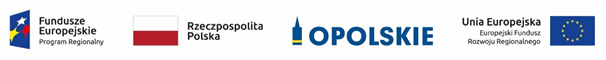 Informacja tabelaryczna nt. projektów złożonych w ramach procedury pozakonkursowej do działania 6.1 Infrastruktura drogowa RPO WO 2014-2020 Źródło: Opracowanie własne.	Lp.Nr naboruNr wnioskuTytuł projektuNazwa wnioskodawcy1RPOP.06.01.00-IZ.00-16-001/20RPOP.06.01.00-16-0001/20Poprawa połączenia południowej części Województwa Opolskiego z autostradą A4. Rozbudowa drogi nr 408 w m. Ortowice w km 12+193,92 - 14+300Województwo Opolskie2RPOP.06.01.00-IZ.00-16-002/20RPOP.06.01.00-16-0002/20Rozbudowa ciągu komunikacyjnego na osi północ - południe - droga wojewódzka nr 454.Rozbudowa drogi wojewódzkiej nr 454 na odcinku Jastrzębie - Ziemiełowice w km 41+800 - 49+200Województwo Opolskie3RPOP.06.01.00-IZ.00-16-002/20RPOP.06.01.00-16-0003/20Rozbudowa ciągu komunikacyjnego na osi północ-południe - droga wojewódzka nr 454. Rozbudowa drogi wojewódzkiej nr 454 w m.Biestrzykowice w km 41+950 - 43+420 oraz ciągu pieszo-rowerowego w km 44+050 - 44+687Województwo Opolskie4RPOP.06.01.00-IZ.00-16-003/20RPOP.06.01.00-16-0004/20Poprawa dostępności do węzłów autostrady A4 Gogolin i Olszowa. Przebudowa przepustu z kładką dla pieszych w km 4+041 w m. Zielina, mostu w km 4+445 i przepustu w km 4+515 w m. Kujawy wraz z rozbudową drogi wojewódzkiej nr 409 od km 3+890,00 w m. Zielina do km 4+628,97 w m. KujawyWojewództwo Opolskie